BURD Workshop 2015 (11th July, 2015, Chennai)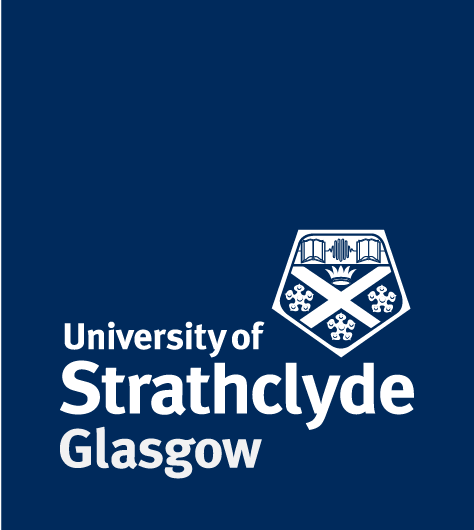 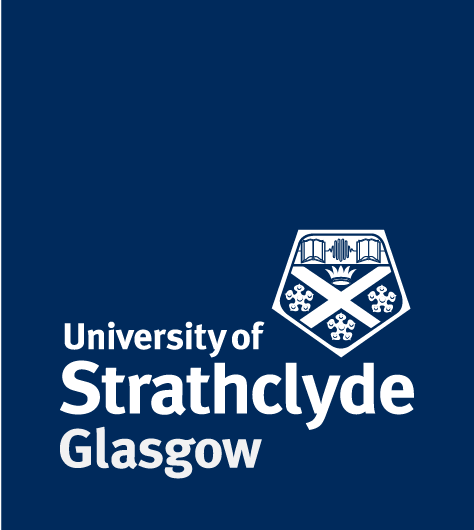 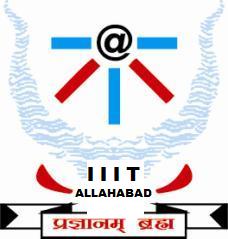 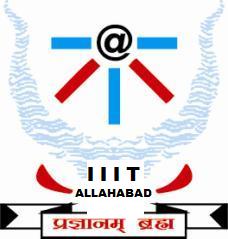 Registration formPersonal DetailsOrganizational DetailsCommunication AddressBank details for NEFT/Online transfer are given in the BURD Workshop 2015 website (https://burd.iiita.ac.in/workshop2015/index.php).Submission of Demand Draft drawn from any nationalized Banks in IndiaDD No…………………………………………………..Date……………………………..Amount…………………..Bank……………………………………………………Branch……………………………Online Money TransferRTGS/NEFT/SWIFT transfer Reference No……………………………………Amount………………….Bank………………………………………Date Of Transfer……………………………         Date:                                                                                                            (Signature of Applicant)Note: Completed Registration Form should be sent by Speed Post (must for DD) / E-Mail to: Prof. Anupam Agrawal, PI (DST “BURD” Project), Indian Institute of Information Technology, Allahabad, Deoghat, Jhalwa, Allahabad (UP) – 211012 OR burd.workshop@gmail.com , Phone: + 91 - 532 - 2922216, 2922249, DD drawn in the favour of INDO UK BURD PROJECT payable at Allahabad, Uttar Pradesh, India, Kindly enclose receipt of online/other mode of payment.NAME*FATHER NAME*GENDER*DOB*IEEE/ACM membership no. (valid for 2015)TYPE* (Student/Industry/Academician)COLLEGE/ORGANIZATION NAME & CITY*STUDENT/EMPLOYEE ID NO.*ADDRESS*COUNTRYSTATECITYPIN CODEMOBILE NO.*